Early Human Migration MapName: ________________________________  Hour: ___________Fill in the map below with arrows that show where early humans migrated and give approximate times for when this migration took place.  Once you have labeled your map answer the questions on the back of the page.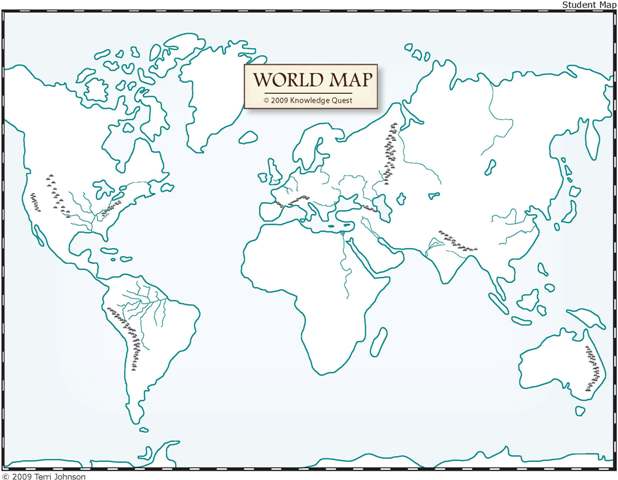 Do you think it matters that you have exact dates on your map?  Why, or why not? _______________________________________________________________________________________________________________________________________________________________________________________________________________________________________________________________What factors allowed migration to take place? ___________________________________________________________________________________________________________________________________________________________________________________________________________________________________________________________________________________________________________________________________________________________________________________________________Why did it take so long for people to reach South America? ______________________________________________________________________________________________________________________________________________________________________________________________________________Look at the picture of the bone dwelling on page 39.  What stands out to you in terms of the structure?  How have your perceptions of prehistoric people changed? ________________________________________________________________________________________________________________________________________________________________________________________________________________________________________________________________________________________________________________________________________________________________________________________What area do you think would be the best for migration?  Why? ____________________________________________________________________________________________________________________________________________________________________________________________________________________________________________________________________________________________________________________________________________________________________________________